Február 14-16.SZM BA I.évf.  L_+N Szerda (február 14.)Csütörtök (február 15.)Csütörtök (február 15.)Péntek (február 16.)Péntek (február 16.)Szerda (február 14.)2-es terem2-es teremSzociális szakmai nyelv angol, németDr. Mészáros Ágnes 6-os teremMészáros Ágota 5-ös terem8.15-9.45Pedagógiai alapismeretekDr. Sebestyén József8.15-9.45Szociális jogGyőri Piroska8.30-10.00Társadalom-és szociálpolitikai alapismeretek I.eaDr. Nyilas Mihály10.00-11.302-es teremPszichológiai és fejlődéslélektani alapismeretek II. Dr. Török Izsák 10.00-11.30SzociáletikaDr. Birher Nándor10.15-11.45Bevezetés a szociális munka elméletébe és gyakorlatába II. ea Dr. Tóbiás László12.00-13.30 2-es teremSzociális kutatás I.ea+szem.Dr. Ivony Éva12.00-14.15Társadalomtört. -ism. 2. ea+szem.Dr. Hudi József12.15-13.45Bevezetés a szoc. munka elm. és gyak. II. szem.Magvas Mária 5-ös teremDr. Tóbiás László 2-es teremDr. Ládonyi Zsuzsanna 3-as teremGyőri Piroska 4-es terem4 csoportban13.45-15.15 2tóA segítő formális és informális támaszaiDr. Ládonyi Zsuzsanna14.30-17.45 4tó2 csoportban1.csoportTársadalomtört. -ism. 2. ea+szem.Dr. Hudi József14.00-17.15 „A” csop.KEDD (március 12.)SZERDA (március 13.)SZERDA (március 13.)Csütörtök (március 14.)2-es terem2-es teremSzociális jogGyőri Piroska8.30-10.00Szociális szakmai nyelv angol, németDr. Mészáros Ágnes 7-es teremMészáros Ágota 6-os terem8.15-9.45  Pedagógiai alapismeretekDr. Sebestyén József8.15-9.45Szociális jogGyőri Piroska8.30-10.00Szociálpolitika szemináriumKalocsai Adrienn8.15-9.45 3-as terem  Pedagógiai alapismeretekDr. Sebestyén József8.15-9.45Szociális jogGyőri Piroska8.30-10.00Szociálpolitika szemináriumKalocsai Adrienn8.15-9.45 3-as teremPszichológiai és fejlődéslélektani alapismeretek II. Dr. Török Izsák 10.00-11.30SzociáletikaDr. Birher Nándor10.15-11.45Társadalom-és szociálpolitikai alapismeretek I.eaDr. Nyilas Mihály10.00-11.302-es teremPszichológiai és fejlődéslélektani alapismeretek II. Dr. Török Izsák 10.00-11.30Társadalomtört. -ism. 2. eaDr. Hudi József12.15-13.45 Bevezetés a szociális munka elméletébe és gyakorlatába II. ea Dr. Tóbiás László12.00-13.30 2-es teremSzociális kutatás I.ea+szem.Dr. Ivony Éva12.15-14.30Társ.tört -ism. 2. szemDr. Hudi József14.00-17.15 B csop.Társadalom-és szociálpolitikai alapismeretek I szem.Dr. Tóbiás László 2-es teremGyőri Piroska 7-es terem13.45-15.15A segítő formális és informális támaszai Dr. Ládonyi Zsuzsanna14.45-18.00 4tó1.csoport 2. alkalomMárcius 12-14.SZM BA I. L_+N ÁPRILIS 17-19.SZM BA I.évf. L_+N  Szerda április 17.Csütörtök április 18.Csütörtök április 18.Péntek április 19.2-es terem2-es terem2-es terem2-es terem2-es teremSzociális szakmai nyelv Dr. Mészáros ÁgnesMészáros Ágota8.15-9.45Pedagógiai alapismeretekDr. Sebestyén József8.15-9.45Szociális jogGyőri Piroska8.30-10.00Szociális jogGyőri Piroska8.30-10.00Társadalom-és szociálpolitikai alapismeretek I.eaDr. Nyilas Mihály10.00-11.30Pszichológiai és fejlődéslélektani alapismeretek II. Dr. Török István10.00-11.30SzociáletikaDr. Birher Nándor10.15-11.45SzociáletikaDr. Birher Nándor10.15-11.45Bevezetés a szociális munka elméletébe és gyakorlatába II. ea Dr. Tóbiás László12.00-13.30 Választható tárgyak:A segítő formális és informális támaszaiDr. Ládonyi Zsuzsanna12.00-15.15 4tóvagyNem professzionális erőforrások a szociális munkáhozDr. Tóbiás László12.00-15.15 4tóVálasztható tárgyak:A segítő formális és informális támaszaiDr. Ládonyi Zsuzsanna12.00-15.15 4tóvagyNem professzionális erőforrások a szociális munkáhozDr. Tóbiás László12.00-15.15 4tóTársadalomtört. -ism. 2.ea.Dr. Hudi József12.15-13.45Társadalomtört. -ism. 2.ea.Dr. Hudi József12.15-13.45Bevezetés a szoc. munka elm. és gyak. II. szem.13.45-15.15Magvas Mária 3-as terem Dr. Tóbiás László 2-es teremGyőri Piroska 4-es terem Dr. Ládonyi Zsuzsanna 5-ös teremVálasztható tárgyak:A segítő formális és informális támaszaiDr. Ládonyi Zsuzsanna12.00-15.15 4tóvagyNem professzionális erőforrások a szociális munkáhozDr. Tóbiás László12.00-15.15 4tóVálasztható tárgyak:A segítő formális és informális támaszaiDr. Ládonyi Zsuzsanna12.00-15.15 4tóvagyNem professzionális erőforrások a szociális munkáhozDr. Tóbiás László12.00-15.15 4tóTársadalomtört. -ism. 2.ea.Dr. Hudi József12.15-13.45Társadalomtört. -ism. 2.ea.Dr. Hudi József12.15-13.45Bevezetés a szoc. munka elm. és gyak. II. szem.13.45-15.15Magvas Mária 3-as terem Dr. Tóbiás László 2-es teremGyőri Piroska 4-es terem Dr. Ládonyi Zsuzsanna 5-ös teremVálasztható tárgyak:A segítő formális és informális támaszaiDr. Ládonyi Zsuzsanna12.00-15.15 4tóvagyNem professzionális erőforrások a szociális munkáhozDr. Tóbiás László12.00-15.15 4tóVálasztható tárgyak:A segítő formális és informális támaszaiDr. Ládonyi Zsuzsanna12.00-15.15 4tóvagyNem professzionális erőforrások a szociális munkáhozDr. Tóbiás László12.00-15.15 4tóTársadalomtört. -ism. 2. szem.Dr. Hudi József14.00-17.15 „C” csop.Társadalomtört. -ism. 2. szem.Dr. Hudi József14.00-17.15 „C” csop.Szociális kutatás I.ea+szem.Dr. Ivony Éva15.30-17.45Választható tárgyak:A segítő formális és informális támaszaiDr. Ládonyi Zsuzsanna12.00-15.15 4tóvagyNem professzionális erőforrások a szociális munkáhozDr. Tóbiás László12.00-15.15 4tóVálasztható tárgyak:A segítő formális és informális támaszaiDr. Ládonyi Zsuzsanna12.00-15.15 4tóvagyNem professzionális erőforrások a szociális munkáhozDr. Tóbiás László12.00-15.15 4tóTársadalomtört. -ism. 2. szem.Dr. Hudi József14.00-17.15 „C” csop.Társadalomtört. -ism. 2. szem.Dr. Hudi József14.00-17.15 „C” csop.MÁJUS 8-10.SZM BA I.évfolyam L_+N Szerda (MÁJUS 8.)2-es teremSzerda (MÁJUS 8.)2-es teremCsütörtök (MÁJUS 9.)2-es teremCsütörtök (MÁJUS 9.)2-es teremPéntek (MÁJUS 10.)2-es teremPéntek (MÁJUS 10.)2-es teremSzociális szakmai nyelv Dr. Mészáros Ágnes (A) 6-os teremMészáros Ágota (N) 7-es terem8.15-9.45Pedagógiai alapismeretekDr. Sebestyén József8.15-9.45 Szociális jogGyőri Piroska8.30-10.00Szociális szakmai nyelv Dr. Mészáros Ágnes (A) 6-os teremMészáros Ágota (N) 7-es terem8.15-9.45Pedagógiai alapismeretekDr. Sebestyén József8.15-9.45 SzociáletikaDr. Birher Nándor10.15-11.45Társadalom és szociálpolitikai ismeretek I. Kalocsai Adrienn8.15-9.45Pedagógiai alapismeretekDr. Sebestyén József8.15-9.45 SzociáletikaDr. Birher Nándor10.15-11.45Társadalom és szociálpolitikai ismeretek I. Kalocsai Adrienn8.15-9.45Pszichológiai és fejlődéslélektani alapismeretek II. Dr. Török István10.00-11.30SzociáletikaDr. Birher Nándor10.15-11.45Társadalom-és szociálpolitikai alapismeretek I.eaDr. Nyilas Mihály10.00-11.30Pszichológiai és fejlődéslélektani alapismeretek II. Dr. Török István10.00-11.30SzociáletikaDr. Birher Nándor10.15-11.45Bevezetés a szociális munka elméletébe és gyakorlatába II. ea Dr. Tóbiás László12.00-13.30 Választható tárgyak:A segítő formális és informális támaszaiDr. Ládonyi Zsuzsanna 12.00-15.15 4tó7-es teremvagyNem professzionális erőforrások a szociális munkáhozDr. TóbiásLászló12.00-15.15 4tóTársadalomtört. -ism. 2. ea+szem.Dr. Hudi József12.15-13.45Társadalom és szociálpolitikai ismeretek I. szem. Győri Piroska13.45-15.15 Választható tárgyak:A segítő formális és informális támaszaiDr. Ládonyi Zsuzsanna 12.00-15.15 4tó7-es teremvagyNem professzionális erőforrások a szociális munkáhozDr. TóbiásLászló12.00-15.15 4tóTársadalomtört. -ism. 2. ea+szem.Dr. Hudi József14.00-17.15 „D” csop.Társadalom és szociálpolitikai ismeretek I. szem. Győri Piroska13.45-15.15 Társadalom és szociálpolitikai ismeretek I. szem. Dr. Tóbiás László15.30-17.00Társadalomtört. -ism. 2. ea+szem.Dr. Hudi József14.00-17.15 „D” csop.Szociális kutatás I.ea+szem.Dr. Ivony Éva15.30-18.30 4tóTársadalom és szociálpolitikai ismeretek I. szem. Dr. Tóbiás László15.30-17.00Társadalomtört. -ism. 2. ea+szem.Dr. Hudi József14.00-17.15 „D” csop.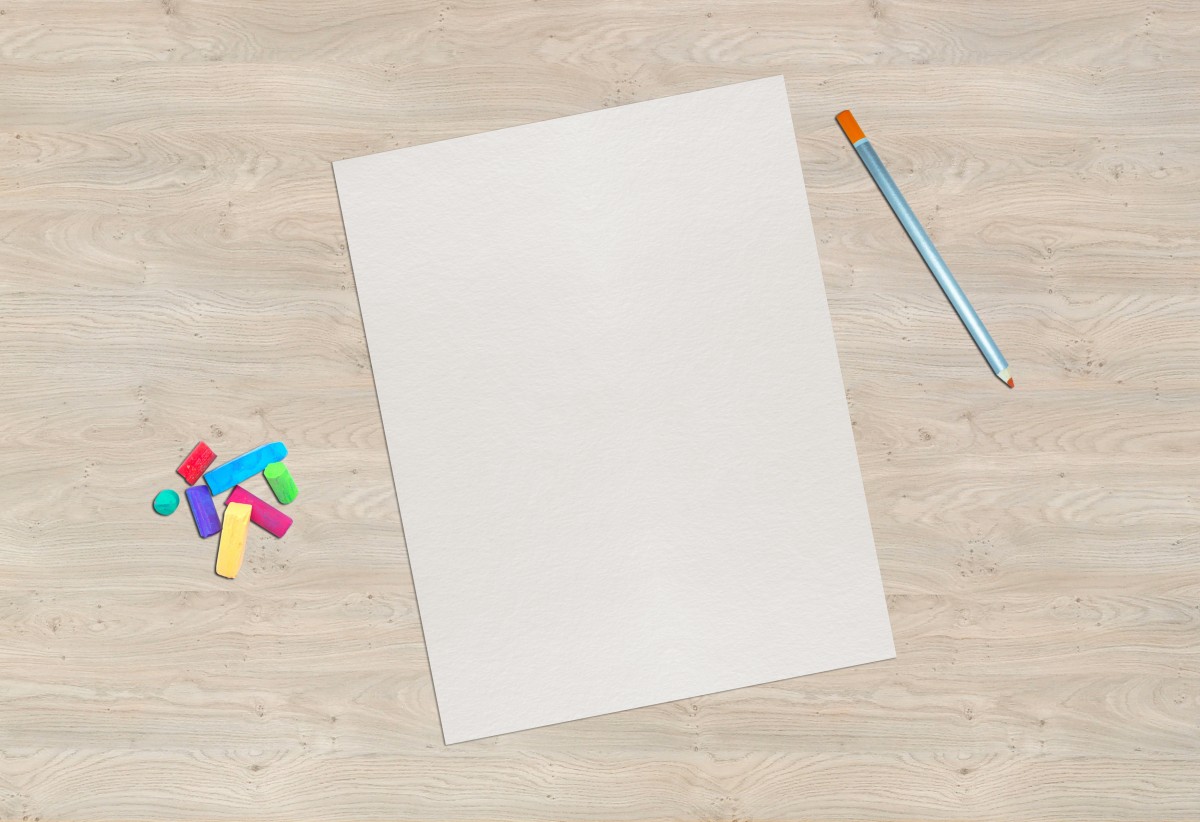 